ΕΛΛΗΝΙΚΗ ΔΗΜΟΚΡΑΤΙΑ			         ΣΥΡΟΣ-ΕΡΜΟΥΠΟΛΗ: 16-03-2022ΠΕΡΙΦΕΡΕΙΑ ΝΟΤΙΟΥ ΑΙΓΑΙΟΥ	          Αριθ. Πρωτ : οικ. 525ΓΕΝΙΚΗ ΔΙΕΥΘΥΝΣΗ  ΑΝΑΠΤΥΞΗΣΔΙΕΥΘΥΝΣΗ ΑΝΑΠΤΥΞΗΣ  ΚΥΚΛΑΔΩΝ ΠΕΡΙΦΕΡΕΙΑΚΗ ΕΝΟΤΗΤΑ ΣΥΡΟΥΤαχ. Δ/νση: Αντωνίου ΜάτεσηΤαχ. Κώδικας : 84100Τηλέφωνο: 2281088742 / 82561Πληροφορίες : Δ. Αλεξανδρής Αριθ. συσκ. Τηλ/τυπίας  : 2281077151Ηλεκτρονική Διεύθυνση : dak@1730.syzefxis.gov.grΔΕΛΤΙΟ ΜΕΣΩΝ ΤΙΜΩΝ ΤΡΟΦΙΜΩΝ ΑΝΑ ΚΑΤΗΓΟΡΙΑ ΤΗΝ             ΤΕΤΑΡΤΗ  16-03-2022 ΓΙΑ ΤΗΝ ΣΥΡΟ (Τιμές πινακίδας με ΦΠΑ)Στις παρακάτω σελίδες μπορείτε να δείτε ενδεικτικές τιμές  τροφίμων ανά κατηγορία όπως  πάρθηκαν από το Τμήμα Εμπορίου της Διεύθυνσής  μας. 	Ο ΠΡΟΪΣΤΑΜΕΝΟΣ  	ΤΜΗΜΑΤΟΣ ΕΜΠΟΡΙΟΥ                                                                                                       κ.α.α.   	ΔΗΜΗΤΡΙΟΣ ΑΛΕΞΑΝΔΡΗΣΔΕΛΤΙΟ ΜΕΣΩΝ ΤΙΜΩΝ ΤΡΟΦΙΜΩΝ ΑΝΑ ΚΑΤΗΓΟΡΙΑ ΤΗΝ            ΤΕΤΑΡΤΗ 16-03-2022 ΓΙΑ ΤΗΝ ΣΥΡΟ(Τιμές πινακίδας με ΦΠΑ)ΟΠΩΡΟΠΩΛΕΙΑ ΚΡΕΟΠΩΛΕΙΑΥΠΕΡΑΓΟΡΕΣ ΤΡΟΦΙΜΩΝ-SUPER MARKETΕΙΔΟΣΜΕΣΗ ΤΙΜΗ ΑΓΓΟΥΡΙΑ2,55 € ΚΙΛΟΑΝΗΘΟΣ τεμ0,53 τεμ €ΑΧΛΑΔΙΑ3,18 € ΚΙΛΟΒΕΡΙΚΟΚΑ-----  € ΚΙΛΟΚΑΡΟΤΑ1,37 € ΚΙΛΟΚΑΡΠΟΥΖΙΑ------ΚΛΙΜΕΝΤΙΝΙΑ2,91 € ΚΙΛΟΜΑΝΤΑΡΙΝΙΑ------ΚΟΛΟΚΥΘΙΑ2,25 € ΚΙΛΟΚΡΕΜΜΥΔΙΑ0,92 € ΚΙΛΟΛΑΧΑΝΟ   1,15 € ΚΙΛΟΛΕΜΟΝΙΑ1,54 € ΚΙΛΟΜΑΪΝΤΑΝΟΣ τεμ   0,50 τεμ €ΜΑΡΟΥΛΙΑ2,95 € ΚΙΛΟΜΗΛΑ2,28 € ΚΙΛΟΜΠΑΝΑΝΕΣ2,17 € ΚΙΛΟΝΕΚΤΑΡΙΝΙΑ------ΝΤΟΜΑΤΕΣ   2,28 € ΚΙΛΟΠΕΠΟΝΙΑ------ΠΙΠΕΡΙΕΣ ΠΡΑΣΙΝΕΣ 4,48 € ΚΙΛΟΠΟΡΤΟΚΑΛΙΑ   1,02 € ΚΙΛΟΠΡΑΣΑ2,47 € ΚΙΛΟΡΟΔΑΚΙΝΑ------ΣΕΛΙΝΟ τεμ   0,50 τεμ €ΣΚΟΡΔΑ   5,38 € ΚΙΛΟΣΤΑΦΥΛΙΑ (Σταφίδα)                                -------ΠΑΤΑΤΕΣ1,14 € ΚΙΛΟΚΡΕΜΜΥΔΙΑ ΦΡΕΣΚΑ 2,81 € ΚΙΛΟΜΠΡΟΚΟΛΟ   3,00 € ΚΙΛΟΚΟΥΝΟΥΠΙΔΙ   2,06 € ΚΙΛΟΣΑΛΑΤΑ ΓΑΛΛΙΚΗ τεμ   1,37 τεμ €ΜΕΛΙΤΖΑΝΕΣ3,77 € ΚΙΛΟΕΙΔΟΣΜΕΣΗ ΤΙΜΗ ΚΙΜΑΣ ΛΑΠΑ ΒΟΕΙΟ ΝΩΠΟ Α΄ ΠΟΙΟΤΗΤΑΣ ΝΕΑΡΟ ΖΩΟ8,69 € ΚΙΛΟ ΚΙΜΑΣ ΒΟΕΙΟ ΝΩΠΟ Α΄ ΠΟΙΟΤΗΤΑΣ ΝΕΑΡΟ ΖΩΟ10,20 € ΚΙΛΟΚΟΤΟΠΟΥΛΟ ΝΩΠΟ ΤΥΠΟΥ 65% Α΄ ΠΟΙΟΤΗΤΑΣ3,62 € ΚΙΛΟΚΡΕΑΣ ΒΟΕΙΟ ΝΩΠΟ Α΄ ΠΟΙΟΤΗΤΑΣ ΝΕΑΡΟ ΖΩΟ Α/Ο10,68 € ΚΙΛΟΣΠΑΛΑ ΧΟΙΡΙΝΗ ΜΕ ΟΣΤΑ4,80 € ΚΙΛΟΣΠΑΛΑ ΧΟΙΡΙΝΗ ΧΩΡΙΣ ΟΣΤΑ5,79 € ΚΙΛΟΚΟΤΟΠΟΥΛΟ ΣΤΗΘΟΣ ΦΙΛΕΤΟ   8,17 € ΚΙΛΟΚΟΤΟΠΟΥΛΟ ΜΠΟΥΤΙ ΦΙΛΕΤΟ7,27 € ΚΙΛΟΒΟΕΙΟΝ ΛΑΙΜΟΣ Μ/Ο (ΝΕΑΡΟ)8,62 € ΚΙΛΟΚΙΜΑΣ ΚΟΤΟΠΟΥΛΟ 8,07 € ΚΙΛΟΧΟΙΡΙΝΕΣ ΜΠΡΙΖΟΛΕΣ ΛΑΙΜΟΥ5,18 € ΚΙΛΟΦΙΛΕΤΟ ΚΟΤΟΠΟΥΛΟ ΣΝΙΤΣΕΛ ΠΑΝΕ8,60 € ΚΙΛΟΧΟΙΡΙΝΑ ΣΟΥΒΛΑΚΙΑ6,40 € ΚΙΛΟΑΡΝΙ ΣΥΚΩΤΑΡΙΑ   8,30 € ΚΙΛΟΑΡΝΙ ΓΑΛΑΚΤΟΣ   9,82 € ΚΙΛΟΚΑΤΣΙΚΙ   9,55 € ΚΙΛΟΚΟΤΟΠΟΥΛΟ ΣΤΗΘΟΣ ΜΕ ΔΕΡΜΑ   5,05 € ΚΙΛΟΠΟΝΤΙΚΙ ΜΟΣΧΑΡΙΣΙΟ  10,52 € ΚΙΛΟΕΙΔΟΣΜΕΣΗ ΤΙΜΗ ΕΞ. ΠΑΡΘΕΝΟ ΕΛΑΙΟΛΑΔΟ 1ΛΤ6,17 €ΑΡΑΒΟΣΙΤΕΛΑΙΟ 5ΛΤ12,11 €ΜΠΑΚΑΛΙΑΡΟΣ ξαρμυρισμένος ΚΤΨ ΚΙΛΟ8,73 €ΣΑΡΔΕΛΑ ΚΤΨ ΚΙΛΟ4,11 €ΠΕΡΚΑ φιλέτο KTΨ ΚΙΛΟ12,47 €ΒΟΥΤΥΡΟ ΦΡΕΣΚΟ 500γρ6,31 €ΜΑΡΓΑΡΙΝΗ 2000γρ9,11 €ΧΤΑΠΟΔΙ ΚΤΨ ΚΙΛΟ14,55 €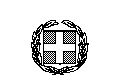 